Victorian Purchasing GuideforSIH11 Hairdressing Training Package Version No 2September 2013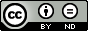 © State of  (Department of Education and Early Childhood Development) 2013Copyright of this material is reserved to the Crown in the right of the State of . This work is licensed under a Creative Commons Attribution-NoDerivs 3.0 Australia licence (http://creativecommons.org/licenses/by-nd/3.0/au/). You are free use, copy and distribute to anyone in its original form as long as you attribute the Higher Education and Skills Group, Department of Education and Early Childhood Development as the author, and you license any derivative work you make available under the same licence.DisclaimerIn compiling the information contained in and accessed through this resource, the Department of Education and Early Childhood Development (DEECD) has used its best endeavours to ensure that the information is correct and current at the time of publication but takes no responsibility for any error, omission or defect therein.To the extent permitted by law DEECD, its employees, agents and consultants exclude all liability for any loss or damage (including indirect, special or consequential loss or damage) arising from the use of, or reliance on the information contained herein, whether caused or not by any negligent act or omission. If any law prohibits the exclusion of such liability, DEECD limits its liability to the extent permitted by law, for the resupply of the information.Third party sitesThis resource may contain links to third party websites and resources. DEECD is not responsible for the condition or content of these sites or resources as they are not under its control.Third party material linked from this resource is subject to the copyright conditions of the third party. Users will need to consult the copyright notice of the third party sites for conditions of usage.Victorian Purchasing Guide  Version HistorySIH11 Hairdressing Training Package Version 2 Victorian Purchasing GuideCONTENTSINTRODUCTION	5What is a Victorian Purchasing Guide?	5Registration	5QUALIFICATIONS	6UNITS OF COMPETENCY AND NOMINAL HOURS	7SAMPLE TRAINING PROGRAMS	9CONTACTS AND LINKS	17GLOSSARY	19INTRODUCTIONWhat is a Victorian Purchasing Guide?The Victorian Purchasing Guide provides information for use by Registered Training Organisations (RTOs) in the provision of Victorian government subsidised training.Specifically the Victorian Purchasing Guide provides the following information related to the delivery of nationally endorsed Training Packages in :The nominal hour range (minimum-maximum) available for each qualification.Nominal hours for each unit of competency within the Training Package.Sample Training ProgramsRegistrationRTOs must be registered by either the Victorian Registration and Qualifications Authority (VRQA) or the Australian Skills Qualification Authority (ASQA) regulatory body to be eligible to issue qualifications and statements of attainment under the Australian Quality Framework (AQF).The VRQA is the regulatory authority for  that registers VET training organisations who provide courses to domestic students only and who only offer training in .To register to provide training to international students and in other Australian states and territories you will need to apply with ASQA. QUALIFICATIONSUNITS OF COMPETENCY AND NOMINAL HOURSRTOs are advised that there is a mapping table inside each Training Package that describes the relationship between new units and superseded or replaced units from the previous version of SIH11 Hairdressing Training Package version 2.  Information regarding transition arrangements can be obtained from the state or national VET Regulating Authority (see Contacts and Links section).You must be sure that all training and assessment leading to qualifications or Statements of Attainment from the SIH11 Hairdressing Training Package version 2 is conducted against the Training Package units of competency and complies with the requirements in the assessment guidelines.Listing of the Units of Competency and Nominal HoursSAMPLE TRAINING PROGRAMSA range of Sample Training Plans have been provided to demonstrate the flexibility of qualifications contained in the SIH11 Hairdressing Training Package version 2, but are by no means mandatory.CONTACTS AND LINKSGLOSSARYTraining Package Version  Date VPG
ApprovedCommentsSIH11 Hairdressing Training Package version 227/09/2013This Victorian Purchasing Guide reflects the changes made to SIH11 Hairdressing Training Package version 2. SIH70111 retitled and coded to SIH80113 Graduate Certificate in Hairdressing Creative LeadershipCoding change to the following units in SIH80113:SIHHTLS804 Provide creative leadership to the hairdressing industrySIHHTLS805 Conceive, develop and realise innovative hairdressing concepts for mediaSIHHTLS806 Conceive, develop and realise innovative hairdressing concepts for eventsSIHHTLS807 Plan and deliver professional hairdressing presentationsSIHHTLS808 Originate and refine hair design conceptsSIHHTLS809 Establish, negotiate and refine hair design concepts for briefsSIH11 Hairdressing Training Package version 12 April 2012SIH11 Hairdressing Training Package version 1 represents a full review of WRH06 Hairdressing Training Package version 2.CodeTitleCodeTitleMinimumMaximumSIH20111Certificate II in Hairdressing330365SIH30111Certificate III in Hairdressing9451065SIH40111Certificate IV in Hairdressing390455SIB50210Diploma of Salon Management385550SIH80113Graduate Certificate in Hairdressing Creative Leadership390480Unit CodeUnit TitleNominal HoursSIHHBAS201APerform shampoo and basin services40SIHHBAS202APerform head neck and shoulder massage20SIHHCCS201AGreet and prepare clients for salon services10SIHHCCS302APerform a full client consultation30SIHHCCS303ARespond to service related and technical problems30SIHHCCS304APlan services for special events20SIHHCLS201AApply hair colour products30SIHHCLS302AColour and lighten hair50SIHHCLS303ADesign and perform full and partial highlighting techniques25SIHHCLS304ANeutralise unwanted colours and tones35SIHHCLS305APerform on scalp full head and retouch bleach services30SIHHCLS406ASolve complex colour problems40SIHHCLS407AApply creative colouring and lightening techniques to enhance hair designs50SIHHHCS301ADesign haircut structures20SIHHHCS302AApply one length or solid haircut structures25SIHHHCS303AApply graduated haircut structures30SIHHHCS304AApply layered haircut structures30SIHHHCS305AApply over-comb techniques25SIHHHCS306ACombine structures for current haircut designs40SIHHHCS307ACombine structures for traditional and classic men's haircut designs40SIHHHCS308ADesign and maintain beards and moustaches10SIHHHCS309APerform face and head shaves25SIHHHCS410ADesign and perform creative haircuts40SIHHHDS201ADry hair to shape40SIHHHDS202AApply hair braiding techniques30SIHHHDS303ADesign and apply short to medium-length hair design finishes50SIHHHDS304ADesign and apply classic long hair up styles30SIHHHDS305ASelect and apply hair extensions30SIHHHDS406ADesign and apply creative long hair designs50SIHHHDS407AApply and maintain wigs and hairpieces40SIHHHDS408AMake wigs and hairpieces120SIHHHRS201ARinse and neutralise chemically restructured hair25SIHHHRS302APerform chemical curling and volumising services50SIHHHRS303APerform chemical straightening and relaxing services30SIHHHRS304APerform protein straightening and relaxing treatments40SIHHHRS405AApply chemical reformation techniques to enhance hair designs40SIHHHSC301AApply the principles of hairdressing science25SIHHHSC302AIdentify and treat hair and scalp conditions15SIHHHSC403AApply knowledge of hair and scalp problems to trichological consultations40SIHHHSC404APerform trichological assessments40SIHHHSC405AApply the principles of nutrition25SIHHHSC406ADevelop and apply scalp treatment therapies30SIHHIND201AMaintain and organise tools, equipment and work areas20SIHHIND202ADevelop hairdressing industry knowledge15SIHHIND303ACoordinate clients and services35SIHHIND304ADevelop and expand a client base35SIHHIND305AHone and strop straight razors10SIHHIND306AParticipate in a session styling team65SIHHOHS201AApply salon safety procedures20SIHHTLS401AProvide technical leadership within the hairdressing context45SIHHTLS402AResearch and utilise hairdressing trends to advance creative work35SIHHTLS403AWork as a session stylist30SIHHTLS704AProvide creative leadership to the hairdressing industry70SIHHTLS705AConceive, develop and realise innovative hairdressing concepts for media90SIHHTLS706AConceive, develop and realise innovative hairdressing concepts for events90SIHHTLS707APlan and deliver professional hairdressing presentations70SIHHTLS708AOriginate and refine hair design concepts90SIHHTLS709AEstablish, negotiate and refine hair design concepts for briefs70Occupation /
Work FunctionHairdressing Salon AssistantHairdressing Salon AssistantQualification Title Certificate II in HairdressingCertificate II in HairdressingQualification CodeSIH20111SIH20111DescriptionThis qualification is for those individuals who want to begin a career in Hairdressing by working as an assistant performing routine task under direct supervision.This qualification is for those individuals who want to begin a career in Hairdressing by working as an assistant performing routine task under direct supervision.Unit CodeUnit TitleHoursCoreBSBSUS201AParticipate in environmentally sustainable work practices20SIHHBAS201APerform shampoo and basin services30SIHHCCS201AGreet and prepare clients for salon services10SIHHHDS201ADry hair to shape40SIHHIND201AMaintain and organise tools, equipment and work areas20SIHHOHS201AApply salon safety procedures20SIRXCOM001ACommunicate in the workplace40SIRXIND001AWork effectively in a retail environment45ElectivesSIHHBAS202APerform head neck and shoulder massage20SIHHCLS201AApply hair colour products30SIHHHRS201ARinse and neutralise chemically restructured hair25SIHHIND202ADevelop hairdressing industry knowledge15SIRXRPK002ARecommend hair, beauty and cosmetic products and services25Total Hours340Occupation /
Work FunctionHairdresserHairdresserQualification Title Certificate III in HairdressingCertificate III in HairdressingQualification CodeSIH30111SIH30111DescriptionSuitable for those individuals working in a hairdressing salon providing the full range of services for both male and female clients.Suitable for those individuals working in a hairdressing salon providing the full range of services for both male and female clients.Unit CodeUnit TitleHoursCoreBSBSUS201AParticipate in environmentally sustainable work practices20SIBXCCS201AConduct financial transactions25SIBXCCS202AProvide service to clients30SIHHBAS201APerform shampoo and basin services40SIHHCCS302APerform a full client consultation30SIHHCCS303ARespond to service related and technical problems30SIHHHCS301ADesign haircut structures20SIHHHCS302AApply one length or solid haircut structures25SIHHHCS303AApply graduated haircut structures30SIHHHCS304AApply layered haircut structures30SIHHHCS305AApply over-comb techniques25SIHHHRS302APerform chemical curling and volumising services50SIHHHRS303APerform chemical straightening and relaxing services30SIHHCLS302AColour and lighten hair50SIHHCLS303ADesign and perform full and partial highlighting techniques25SIHHCLS304ANeutralise unwanted colours and tones35SIHHCLS305APerform on scalp full head and retouch bleach services30SIHHHDS303ADesign and apply short to medium-length hair design finishes50SIHHIND201AMaintain and organise tools, equipment and work areas20SIHHHSC301AApply the principles of hairdressing science25SIHHHSC302AIdentify and treat hair and scalp conditions15SIHHIND303ACoordinate clients and services35SIHHIND304ADevelop and expand a client base35SIHHOHS201AApply salon safety procedures20SIRXCOM001ACommunicate in the workplace40SIRXIND001AWork effectively in a retail environment45ElectivesGroup A – General HairdressingGroup A – General HairdressingGroup A – General HairdressingSIHHHCS306ACombine structures for current haircut designs40SIHHHCS307ACombine structures for traditional and classic men’s haircut designs40SIHHHDS304ADesign and apply classic long hair up styles30Group C – General ElectivesGroup C – General ElectivesGroup C – General ElectivesSIHHHDS305ASelect and apply hair extensions30SIHHHRS304APerform protein straightening and relaxing treatments40SIHHIND306AParticipate in a session styling team65Total Hours1055Occupation /
Work FunctionHairdresserHairdresserQualification Title Certificate III in HairdressingCertificate III in HairdressingQualification CodeSIH30111SIH30111DescriptionSuitable for those individuals working in a hairdressing salon providing the full range of services with particular emphasis on men as clients.Suitable for those individuals working in a hairdressing salon providing the full range of services with particular emphasis on men as clients.Unit CodeUnit TitleHoursCoreBSBSUS201AParticipate in environmentally sustainable work practices20SIBXCCS201AConduct financial transactions25SIBXCCS202AProvide service to clients30SIHHBAS201APerform shampoo and basin services40SIHHCCS302APerform a full client consultation30SIHHCCS303ARespond to service related and technical problems30SIHHHCS301ADesign haircut structures20SIHHHCS302AApply one length or solid haircut structures25SIHHHCS303AApply graduated haircut structures30SIHHHCS304AApply layered haircut structures30SIHHHCS305AApply over-comb techniques25SIHHHRS302APerform chemical curling and volumising services50SIHHHRS303APerform chemical straightening and relaxing services30SIHHCLS302AColour and lighten hair50SIHHCLS303ADesign and perform full and partial highlighting techniques25SIHHCLS304ANeutralise unwanted colours and tones35SIHHCLS305APerform on scalp full head and retouch bleach services30SIHHHDS303ADesign and apply short to medium-length hair design finishes50SIHHIND201AMaintain and organise tools, equipment and work areas20SIHHHSC301AApply the principles of hairdressing science25SIHHHSC302AIdentify and treat hair and scalp conditions15SIHHIND303ACoordinate clients and services35SIHHIND304ADevelop and expand a client base35SIHHOHS201AApply salon safety procedures20SIRXCOM001ACommunicate in the workplace40SIRXIND001AWork effectively in a retail environment45ElectivesGroup B – Men’s HairdressingGroup B – Men’s HairdressingGroup B – Men’s HairdressingSIHHHCS307ACombine structures for traditional and classic men's haircut designs40SIHHHCS308ADesign and maintain beards and moustaches10SIHHHCS309APerform face and head shaves25Group C – General ElectivesGroup C – General ElectivesGroup C – General ElectivesSIHHHCS308ADesign and maintain beards and moustaches10SIHHHCS309APerform face and head shaves25SIRXSLS002AAdvise on products and services30Total Hours950Occupation /
Work FunctionSenior HairdresserSenior HairdresserQualification Title Certificate IV in HairdressingCertificate IV in HairdressingQualification CodeSIH40111SIH40111DescriptionThis qualification is for experienced Hairdressers who want to further develop their technical skills providing specialist services at a senior level.This qualification is for experienced Hairdressers who want to further develop their technical skills providing specialist services at a senior level.Unit CodeUnit TitleHoursCoreSIHHTLS401AProvide technical leadership within the hairdressing context45SIHHTLS402AResearch and utilise hairdressing trends to advance creative work35ElectivesGroup A – Hairdressing Technical SkillsGroup A – Hairdressing Technical SkillsGroup A – Hairdressing Technical SkillsSIHHCLS406ASolve complex colour problems40SIHHCLS407AApply creative colouring and lightening techniques to enhance hair designs50SIHHHCS410ADesign and perform creative haircuts40SIHHHDS406ADesign and apply creative long hair designs50Group B – General ElectivesGroup B – General ElectivesGroup B – General ElectivesSIHHHSC403AApply knowledge of hair and scalp problems to trichological consultations40SIHHHSC404APerform trichological assessments40SIHHHSC406ADevelop and apply scalp treatment therapies30SIHHTLS403AWork as a session stylist30SIRXMGT001ACoordinate work teams35Total Hours435Occupation /
Work FunctionHairdressing Salon ManagerHairdressing Salon ManagerQualification Title Diploma of Salon ManagementDiploma of Salon ManagementQualification CodeSIB50210SIB50210DescriptionThis sample qualification would be suitable for a person who owns and/or manages a hairdressing salon.This sample qualification would be suitable for a person who owns and/or manages a hairdressing salon.NotesThis qualification is first packaged in the SIB10 Beauty Training Package.This qualification is first packaged in the SIB10 Beauty Training Package.Unit CodeUnit TitleHoursCoreBSBSUS501ADevelop workplace policy and procedures for sustainability50SIBXPSM501ALead teams in a personal services environment40SIBXPSM502AManage treatment services and sales delivery60SIBXPSM503APromote a personal services business60SIRXHRM001AAdminister human resources policy35SIRXHRM002ARecruit and select personnel35ElectivesBSBSMB404AUndertake small business planning50BSBSMB406AManage small business finances60BSBMGT502BManage people performance70BSBSMB403AMarket the small business50Total Hours510Occupation /
Work FunctionArtistic or Creative DirectorArtistic or Creative DirectorQualification Title Graduate Certificate in Hairdressing Creative LeadershipGraduate Certificate in Hairdressing Creative LeadershipQualification CodeSIH80113SIH80113DescriptionThis qualification is for those individuals who freelance or work for large hairdressing organisations or product companies providing technical and creative leadership.This qualification is for those individuals who freelance or work for large hairdressing organisations or product companies providing technical and creative leadership.Unit CodeUnit TitleHoursCoreSIHHTLS804Provide creative leadership to the hairdressing industry70SIHHTLS805Conceive, develop and realise innovative hairdressing concepts for media90SIHHTLS806Conceive, develop and realise innovative hairdressing concepts for events90SIHHTLS807Plan and deliver professional hairdressing presentations70ElectivesSIHHTLS808Originate and refine hair design concepts90SIHHTLS809Establish, negotiate and refine hair design concepts for briefs70Total Hours480Industry Skills Council (ISC)Industry Skills Council (ISC)Industry Skills Council (ISC)Service Skills AustraliaThis ISC is responsible for developing this SIH11 Hairdressing Training Package and can be contacted for further information.  You can also source copies of the Training Package and support material.Address: Level 10, 171 Clarence St, SydneyPhone: 0282431200Email: info@serviceskills.com.auWeb: www.serviceskills.com.auNational Register for VET in National Register for VET in National Register for VET in Training.gov.au (TGA)TGA is the Australian governments’ official National Register of information on Training Packages, qualifications, courses, units of competency and RTOs.training.gov.au Australian GovernmentAustralian GovernmentAustralian GovernmentThe Department of Industry, Innovation, Climate Change, Science, Research and Tertiary Education (DIICCSRTE)DIICCSRTE provides a range of services and resources to assist in delivery of Training Packages. Search the DIICCSRTE website for links to a range of relevant resources and publications.http:www.innovation.gov.auhttp://www.deewr.gov.auState GovernmentState GovernmentState GovernmentDepartment of Education and Early Childhood DevelopmentHigher Education and Skills GroupHigher Education and Skills Group is responsible for funding and the implementation of Vocational Education and Training (VET) in , including Apprenticeships and Traineeships.General information:www.skills.vic.gov.auApproved Training Schemes:http://www.skills.vic.gov.au/corporate/publications/brochures-and-fact-sheets/apprenticeships-and-traineeships-in-victoria-industry-guidesCurriculum Maintenance Manager (CMM)Curriculum Maintenance Manager (CMM)Curriculum Maintenance Manager (CMM)Wholesale, Retail and Personal Services (WRAPS)The CMM service is provided by Executive Officers located within Victorian TAFE institutes on behalf of Higher Education and Skills Group.Alison HollandsPhone: 0399198351 Email: Alison.hollands@vu.edu.au State VET Regulatory AuthorityState VET Regulatory AuthorityState VET Regulatory AuthorityVictorian Registration and Qualifications Authority (VRQA)The VRQA is a statutory authority responsible for the registration of education and training providers in  to ensure the delivery of quality education and training.www.vrqa.vic.gov.auPhone: 03 9637 2806National VET Regulatory AuthorityNational VET Regulatory AuthorityNational VET Regulatory AuthorityAustralian Skills Quality Authority (ASQA)ASQA is the national regulator for ’s VET sector vocational education and training sector. ASQA regulates courses and training providers to ensure nationally approved quality standards are met.www.asqa.gov.auInfo line: 1300 701 801CodeNationally endorsed Training Package qualification code.TitleNationally endorsed Training Package qualification title.Unit CodeNationally endorsed Training Package unit code.Unit TitleNationally endorsed Training Package unit title.Nominal HoursThe anticipated hours of supervised learning or training deemed necessary to conduct training and assessment activities associated with the program of study.  These hours are determined by the Victorian State Training Authority. Nominal hours may vary for a qualification depending on the units of competency selected.  Scope of RegistrationScope of registration specifies the AQF qualifications and/or units of competency the training organisation is registered to issue and the industry training and/or assessment services it is registered to provide.